Конкурс к 8 марта «Умелые мамины руки»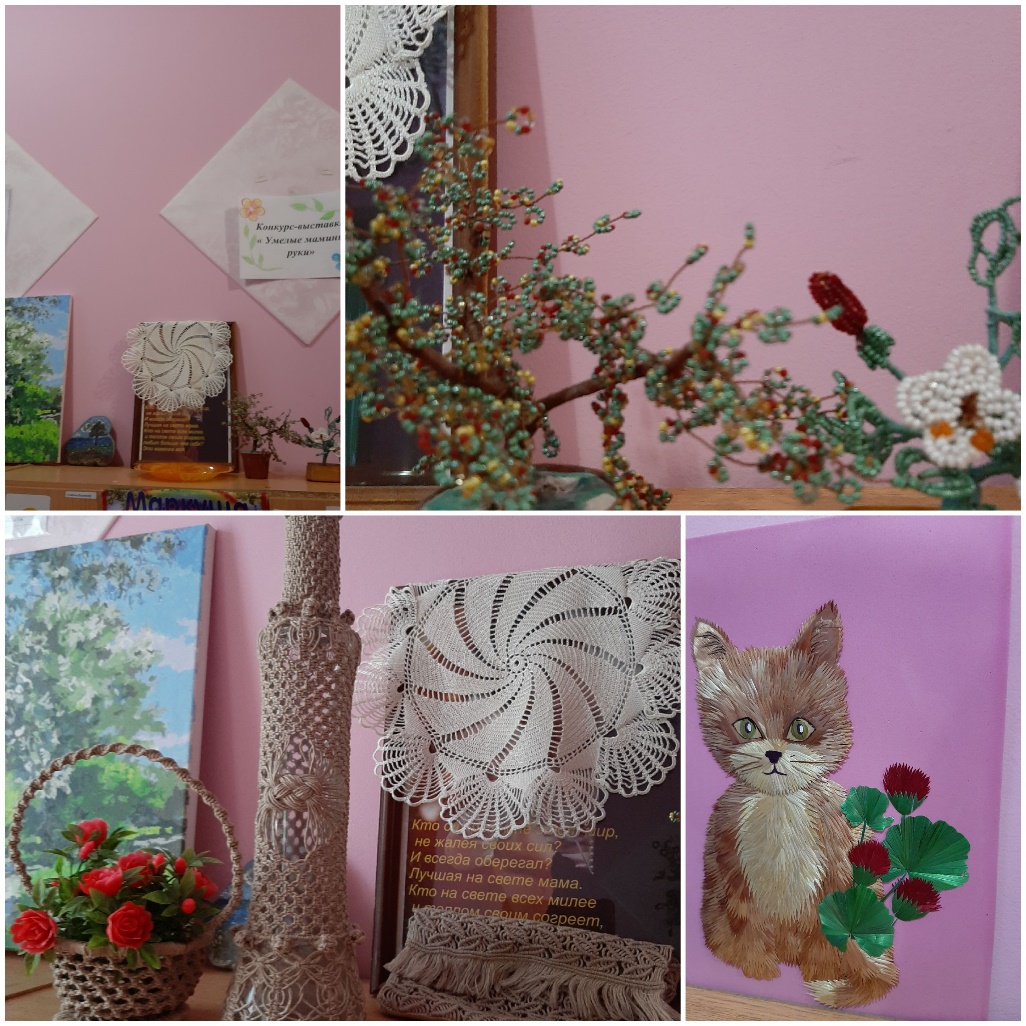 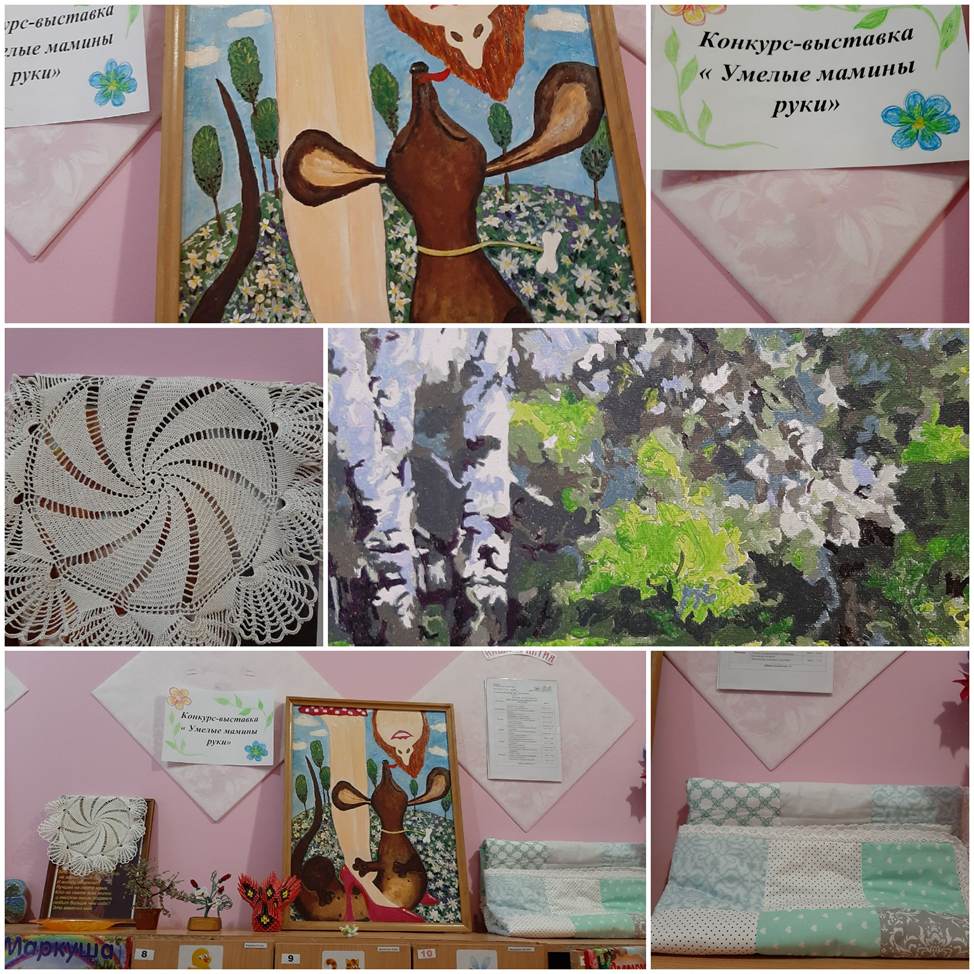 